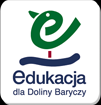 XI Międzyprzedszkolna Olimpiada Sportowa „Z ekologią na sportowo” w TwardogórzeScenariusz opracowała: mgr Beata Niewrzędowska, mgr Joanna ChrupcałaCel olimpiady sportowej:Propagowanie zdrowego stylu życia poprzez aktywne spędzanie czasu,Utrwalanie proekologicznych postaw,Utrwalenie wiedzy o segregacji odpadów,Rozwijanie sprawności fizycznej i odporności psychicznej dzieci,Tworzenie atmosfery współpracy i współdziałania w zespole,Wdrażanie do przestrzegania reguł w zawodach sportowych, Poznawanie i stosowanie zasad właściwego dopingu sportowego.Metody:Konkurencje sportowe i sprawnościowe,Pedagogika zabawy.Formy:Zespołowa.Pomoce:Pachołki, puszki po kukurydzy ok. 210 ml., pojemniki po śmietanie 330 ml., karton, odpady do segregacji, łyżka, kulka z folii aluminiowej, kulka papierowa, obręcz, rolka po ręczniku papierowym, klamerki.Konkurencje sportowe Skoki w workachZawodnik wchodzi do worka, chwyta końce w dłonie i skacze obunóż do pachołka, omija go 
i wraca do drużyny. Ściąga worek i podaje następnemu zawodnikowi. Konkurencja jest ukończona gdy wszyscy zawodnicy wrócą na swoje miejsce.Taniec cheerleaderekToczenie puszkiZawodnik toczy puszkę slalomem przy pomocy kija do mini golfa do ostatniego pachołka. Wraca do drużyny w linii prostej tocząc dalej puszkę. Na linii startu oddaje puszkę i kij następnemu zawodnikowi.Taniec cheerleaderekWieżaZadaniem drużyny jest ułożenie (jak najszybciej) wieży z 15 pojemników po śmietanie 330 ml. Konkurencja kończy się w chwili, gdy wszystkie pojemniki zostały wykorzystane, a wieża stoi. Pojemniki układamy na zasadzie murku: 5 pojemników na dole, 4 pojemniki, 3 pojemniki, 2 pojemniki, 1 pojemnik na górze.Taniec cheerleaderekWyścig „Posegreguj odpady”Przed zawodnikami stoi karton z pomieszanymi odpadami nadającymi się do segregacji. Zadaniem zawodnika jest przeniesienie (po jednym) surowca do odpowiedniego worka 
i powrót do drużyny, aby następny mógł wyruszyć. Konkurencja trwa dopóki ostatni surowiec trafi do właściwego worka.Taniec cheerleaderekKelnerZawodnik umieszcza kulkę z folii na łyżce stołowej. Nie podtrzymując jej drugą ręką idzie do pachołka, omija go i wraca do drużyny podając łyżkę następnej osobie. Konkurencja trwa do chwili, aż ostatni zawodnik wróci do drużyny.Taniec cheerleaderekRzut do celuZawodnik idzie na czworakach do pachołka, bierze papierową kulkę i stara się wrzucić ją do obręczy. Po rzucie wraca do drużyny biegnąc w linii prostej. Dobiegając do następnego zawodnika klepie go w dłoń, dając mu sygnał rozpoczęcia. Konkurencja trwa, aż ostatni uczestnik wróci do swojej drużyny.Taniec cheerleaderekPrzenoszenie rolkiZawodnicy stają w parach naprzeciwko siebie. Pierwsza para łapie rolkę (po ręcznikach papierowych) klamerkami (do wieszania bielizny) idzie do pachołka, omija go, wraca do drużyny przekazując rolkę i klamerki następnej parze. Konkurencja trwa, aż ostatnia para 
z rolką wróci do drużyny.